Spannendes erleben und Neues entdecken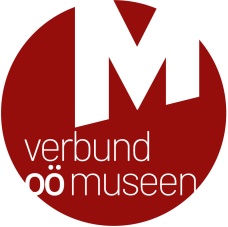 in Oberösterreichs Museen mit der OÖ FamilienkarteLeonding, August 2019Bildinformationen zum Museumswochenende der OÖ Familienkarte vom 30. August bis 1. September 2019				Bezirk BraunauFranz Xaver Gruber Gedächtnishaus, Hochburg-Ach: 
Vom 30. 8. bis 1.9. lädt das Franz Xaver Gruber Gedächtnishaus zu einer Reise in Franz Xaver Grubers Kindheit: Leben, Lernen und Arbeiten in vergangenen Zeiten. (c) FXG-GemeinschaftRiesenmuseum, Lengau:
Am 1.9. findet im Riesenmuseum ein "Museumsforschertag" statt, bei dem verschiedene Arbeitsaufträge und ein Schlaumeierquiz gelöst werden können... (c) Verein der Freunde des Riesen von Lengau

Bezirk FreistadtFreilichtmuseum Ledermühle, St. Oswald bei Freistadt:
Das Freilichtmuseum Ledermühle lädt am 1.9. zum Tag der offenen Tür für Familien mit Mühlenführung und Workshop, bei dem Mehl gemahlen und Waffeln gebacken werden. (c) Flora FellnerMuseum Kirchenhäusel, St. Oswald bei Freistadt:
Am 1.9. können Museumsbesucherinnen und -besucher im Museum Kirchenhäusel eine Schulstunde wie um 1900 erleben: Historische Schulluft schnuppern und auf einer Schiefertafel schreiben. (c) Flora FellnerHinterglasmuseum, Sandl:
Das Hinterglasmuseum in Sandl lädt am 30.8. zum Malkurs für Kinder (mit oder ohne Eltern) und zum gemeinsamen Besuch des Hinterglasmuseums. (Eine Anmeldung ist erforderlich!)  (c) Verbund OÖ. MuseenMiniaturmuseum „mini agrimundus“, Waldburg:
Am 1.9. lädt das Miniaturmuseum „mini agrimundus“ zur Ferienaktion: Anlässlich des Büchereifestes am Ortsplatz können Kinder Seile binden, Spinnen und Butter rühren. (c) Gemeinde WaldburgPferdeeisenbahnmuseum, Kerschbaum:
Am 30.8. und 1.9. bietet das Pferdeeisenbahnmuseum in Kerschbaum die Möglichkeit, eine "Kinder Pferdeeisenbahn Matura" zu absolvieren: Kinder erwartet dabei eine spannende Reise durch die Zeit der Pferdeeisenbahn mit lustigen Wett- und Geschicklichkeitsspielen. (c) Foto Maier

Bezirk KirchdorfZwischen Himmel und Erde - Gerlinde Kaltenbrunner und die Welt der 8000er, Spital am Pyhrn:
Am 31.8. und 1.9. lädt das Gerlinde Kaltenbrunner-Museum "Zwischen Himmel und Erde - Die Welt der 8000er" zum Quiz für Kids: "Mit Wissen zum Gipfel": Wer alle Fragen beantwortet bekommt ein Überraschungsgeschenk. (c) Museum Zwischen Himmel und Erde - Gerlinde Kaltenbrunner und die Welt der 8000er

Bezirk Linz-StadtArs Electronica Center, Linz
Bei den Family Days im Ars Electronica vom 31.8. bis 1.9. basteln, musizieren, zeichnen und experimentieren im Kinderforschungslabor und die neue Hauptausstellung „Compass – Navigating the Future“ erkunden. (c) Ars Electronica - Robert BauernhanslBiologiezentrum Linz
Am 30.8. und am 1.9. finden im Biologiezentrum Familienführungen und am 31.8. ein Familiennachmittag zur aktuellen Sonderausstellung "Streck die Fühler aus! Schnecken in ihrer vollen Pracht" statt, bei dem es heißt: Dabeisein - selbst erforschen - Fragen stellen - lebende Riesenschnecken bestaunen! (c) OÖ. Landesmuseum, Andreas RöblSchlossmuseum Linz
Das Schlossmuseum Linz lädt am 1.9. unter dem Motto "Komm spiel mit!" zu einer Zeitreise zu Spielen vergangener Tage mit Familienführungen und Kreativstationen. (c) OÖ. Landesmuseum, Andreas Röblvoestalpine Stahlwelt, Linz
Zwei Workshops können in der voestalpine Stahlwelt absolviert werden (Achtung nur mit Anmeldung!): Am 30.8. #Next Comic, bei dem eine eigene Comic-Geschichte entworfen werden kann und am 31.8. der Workshop #Stahl erleben. (c) voestalpine StahlweltZahnmuseum Linz
Am 30. und 31.8. geht es im Zahnmuseum Linz mit dem Programm: "Kleine Zähne ganz groß: Wie war das früher mit dem Zahnarzt?" - auf eine spannende Zeitreise in die Welt der Zahntechnik. (c) Zahnmuseum Linz

Bezirk Linz-LandTurm 9 - Stadtmuseum Leonding
Unter dem Motto "Mit vielen Gesichtern" findet am 30.8. im Turm 9 – Stadtmuseum Leonding der Kinderworkshop "Bau Dein eigenes Porträt" (für Kinder von 8-14 Jahren) statt. Eine Anmeldung ist erforderlich: saghallo@kuva.at. (c) KUVA

Bezirk PergApothekenmuseum Mauthausen
Am 31.8. lädt das Apothekenmuseum Mauthausen zum Ferienprogramm "Apothekenmuseum erleben": Nach einer Sonderführung bei einem Workshop die Arbeit des Apothekers kennenlernen. (c) Apothekenmuseum MauthausenMühlsteinmuseum Steinbrecherhaus, Perg
Am 31.8. lädt das Mühlsteinmuseum Steinbrecherhaus in Perg Kinder zum Mehl mahlen mit alten Mühlen ein und zur Besichtigung des neuen Objekts „Meisingermühle“. (c) Verbund OÖ. Museen

Bezirk RohrbachMühlkreisbahnmuseum, Rohrbach-Berg
Eisenbahngeschichte erleben heißt es am 31. 8. und am 1.9. im Mühlkreisbahnmuseum in Rohrbach-Berg: Familien können Fahrkarten selbst drucken, Weichen stellen und Draisine fahren - dazu gibt es eine Museumsführung und ein Quiz für Groß & Klein. (c) MühlkreisbahnmuseumVILLLA sinnenreich, Rohrbach-Berg
Am 1.9. lädt die VILLA sinnenreich – Museum der Wahrnehmung zum gemeinsamen Basteln von kleinen optischen Illusionen ein, die mitgenommen werden dürfen. Die Eintrittsermäßigung gilt an allen drei Tagen von 30.8. bis 1.9. (c) VILLA sinnenreichStift Schlägl, Aigen-Schlägl
Vom 30.8. bis 1.9. werden im Stift Schlägl zu festen Zeiten Führungen zum Thema Leben und Kultur im Stift Schlägl angeboten. Kulinarisches aus der Region erwartet die Besucherinnen im Stiftskeller. (c) Stift Schlägl

Bezirk SchärdingInnviertler Freilichtmuseum Brunnbauerhof, Andorf
Am 1.9. wird im Freilichtmuseum Brunnbauerhof in Andorf zum "Ferienspaß im Bauernhofmuseum" mit Spielen, Rätseln, Sagen und Märchen für Groß und Klein geladen! (c) Christian HimslMuseum in der Schule und Radiomuseum, Taufkirchen an der Pram
Am 31.8. findet im Museum in der Schule & Radiomuseum in Taufkirchen an der Pram eine Sonderführung für Familien statt, bei der Kinder sich u.a. im Morsen versuchen können! (c) Adolf Spitzenberger

Bezirk Steyr-LandNagelschmiedemuseum "Brandstätter-Hammer", Losenstein
Seitens des Nagelschmiedemuseums „Brandstätter-Hammer“ werden Kinder mit OÖ. Familienkarte eingeladen, beim Nagelschmiedsonntag am 1.9. im Ortszentrum von Losenstein kostenlos einen eigenen Nagel zu schmieden. (c) Kulturverein LosensteinBezirk VöcklabruckAignerhaus, St. Georgen im Attergau
Werken im Aignerhaus: Am 31.8. sind Familien eingeladen, Arbeit und Spiele von anno dazumal kennenzulernen und auszuprobieren. (c) Heimatverein AttergauArchiv-Museum Timelkam
Das Archiv-Museum Timelkam lädt Familien von 30.8. bis 1.9. jeweils von 14:00 bis 18:00 zum Museumsbesuch mit Frage- und Antwortspiel ein: Wer es schafft, alle 10 Fragen richtig zu beantworten, erhält eine Belohnung. (c) Archiv- und Heimatmuseum Timelkam

Bezirk Urfahr-UmgebungFreilichtmuseum Pelmberg, Hellmonsödt
Unter dem Motto "Leben und Essen wie`s früher war" werden im Freilichtmuseum Pelmberg nach einer Familienführung durch das Museum und die Sonderausstellung „Über’s Jahr“ Leinölerdäpfel selbst zubereitet und verkostet. (c) Flora Fellner

Bezirk Wels-StadtStadtmuseum Wels – Burg
Im Stadtmuseum Wels - Burg wird vom 30.8. bis 1.9. zur Rätsel-Rallye zur Ausstellung „Maximilian I.“ geladen: Kinder, Eltern und Großeltern erkunden gemeinsam die Geschichte des letzten Ritters. (c) Stadtmuseum WelsAm 1.9. um 14.00 Uhr erzählt Märchenerzählerin Ursula Laudacher im Stadtmuseum Wels - Burg von der Welt des Mittelalters, heldenhaften Rittern, Burgen und Drachen... (c) Verbund OÖ. MuseenStadtmuseum Wels – Minoriten
Vom 30.8. bis 1.9. kann im Stadtmuseum Wels - Minoriten bei einer kniffligen Rätsel-Rallye durch die Römerzeit das römische Bürgerrecht erworben werden. (c) Stadtmuseum Wels

Bezirk Wels – LandEvolutionsmuseum Schmiding, Krenglbach
Beim Familientag im Evolutionsmuseum am 30.8. Fossilien und Mineralien ausgraben (Materialkosten/Kind: 14,50 Euro). (c) Evolutionsmuseum Schmiding
_________________Alle Fotos stehen im Zuge der Ausstellungsbewerbung honorarfrei zur Verfügung. Für Bilder in druckfähiger Auflösung und bei weiteren Bildwünschen wenden Sie sich bitte an Dr. Klaus Landa: landa@ooemuseen.at oder Mag. Elisabeth Kreuzwieser: kreuzwieser@ooemuseen.at.Rückfragehinweis:Verbund Oberösterreichischer MuseenWelser Straße 204060 LeondingTel.: +43 (0)732/68 26 16E-Mail: office@ooemuseen.at www.ooemuseen.at www.ooegeschichte.at